MARIAH L. WOLFE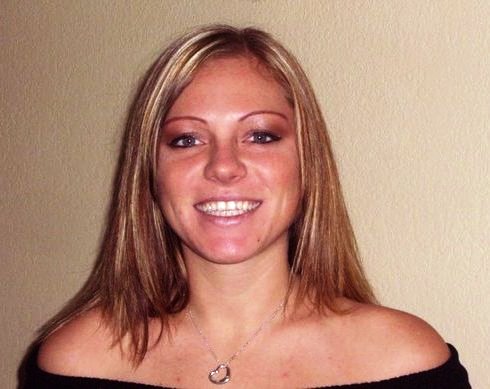 OBJECTIVE	Searching for a job to utilize all of my talents and work abilities. Obtaining a position that allows me to excel in my strengths. To use my fluent English skills and to share with others my knowledge instilled upon me. Exploring and understanding different cultures while using my strengths and abilities as a teacher.PERSONALNationality- 		American	DOB- 			August 10, 1983	Marital Status-  	Single	Preferred Location-	None	Preferred Age- 		None	Religion- 			Christian	Apostilled Criminal Check- 	Last one 2010	Apostilled Dimploma- 		Yes	Preferred Area- 		Busan/Seoul or a larger small town.	Preferred Age- 			Kindergarden/Middle School	I just prefer good hours. Morning or night not required.	Available- 			About March/April 2014	Best Contact Time- 		Evening (Thai time)PROFESSIONAL SKILLS	Strong organizational skills.	Self driven and highly motivated.	Computer literate- Microsoft word, Excel, Spreadsheet, Internet and E-mail.	Excellent at Multitasking.	Work extremely well with others.	Type 50 WPMEDUCATION	Ridgewood High			Port Richey, FL	High School Diploma			2001	Saint Leo University			Saint Leo, FL	BA Degree (Criminology)		2006	TEFL Certificate			Phuket, Thailand                120 hours				2010EMPLOYMENT HISTORY11/10- Current  English Teacher			Phuket, Thailand	Phuket International Kindergarten/School5/10-9/10	English Teacher			Phuket, Thailand	Phuket Witialaya High School		9/08-9/09	English Teacher 			Gimhae, South Korea	YBM ECCPhone: 055-321-0509 
Web: http://www.ybmecc.com/gimhae10/07-9/08	Wolfe Chiropractic Centre		Port Richey, FL	Office Manager7/06-10/07	Tina Tapas				Tampa, FL	Server8/05-7/06	Dave Andreychuks Bar & Grill		Tampa, FL	Server/Bartender10/04-7/05	O’Briens Irish Pub			Brandon, FL	Server6/04-9/04	Johny Corinos				Wesley Chapel, FL	Server REFERENCESChris Vince Course Directorchris@teflserver.netDr. Ed DadezVice President of Saint Leo UniversityEd.Dadez@saintleo.eduSamantha MurchieHighschool Teachersmurchie@pasco.k12.fl.us